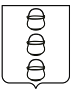 ГЛАВА
ГОРОДСКОГО ОКРУГА КОТЕЛЬНИКИ
МОСКОВСКОЙ ОБЛАСТИПОСТАНОВЛЕНИЕ18.12.2023 №  1363-ПГг. КотельникиО внесении изменений в постановление главы городского округа Котельники Московской области от 28.10.2022 № 1136-ПГ «Об утверждении муниципальной программы «Здравоохранение»»Руководствуясь статьей 179 Бюджетного кодекса Российской Федерации, Федеральным законом от 06.10.2003 № 131-ФЗ «Об общих принципах    организации местного самоуправления в Российской Федерации»                                       и постановлением главы городского округа Котельники Московской области от 24.12.2021 № 1351-ПГ «Об утверждении Порядка разработки и реализации муниципальных программ городского округа Котельники Московской области», постановляю:1. Внести изменения в муниципальную программу городского округа Котельники Московской области «Здравоохранение», утвержденную постановлением главы городского округа Котельники Московской области                      от 28.10.2022 № 1136-ПГ «Об утверждении муниципальной программы «Здравоохранение»» (с изменением, внесенным постановлением главы городского округа Котельники Московской области от 24.08.2023 № 853-ПГ, 15.09.2023 № 944-ПГ), изложив ее в новой редакции (приложение к настоящему постановлению).2. Отделу информационного обеспечения управления внутренней политики муниципальное казенное учреждение «Развитие Котельники» обеспечить официальное опубликование настоящего постановления на интернет - портале городского округа Котельники Московской области в сети «Интернет».3. Назначить ответственного за исполнение настоящего постановления заместителя начальника управления развития отраслей социальной сферы Агафонову Е.М.4. Контроль за исполнением настоящего постановления возложить на заместителя главы администрации городского округа Котельники Московской области Дорошенко Е.Н.Глава городского округаКотельники Московской области                                     		С.А. ЖигалкинПаспорт муниципальной программы «Здравоохранение»Общая характеристика сферы реализации Программы, содержание проблемы и обоснование 
необходимости её решения программными методамиВ соответствии с государственной программой Московской области «Здравоохранение Подмосковья» на 2024-2027 годы в Московской области реализуется комплекс мероприятий, направленных на обеспечение доступности и улучшения качества оказания медицинской помощи и снижение смертности от заболеваний, являющихся основной причиной смертности населения, включая болезни системы кровообращения, онкологические заболевания, туберкулез.В соответствии с Законом Московской области от 02.06.2014 № 56/2014-03 «О прекращении осуществления органами местного самоуправления муниципальных районов и городских округов Московской области отдельных государственных полномочий Московской области по организации оказания медицинской помощи на территории Московской области 
и о внесении изменений в Закон Московской области «О здравоохранении в Московской области» с 01.01.2015 года муниципальные учреждения здравоохранения Московской области являются государственными учреждениями здравоохранения Московской области.Основные причины неудовлетворительной укомплектованности медицинскими кадрами государственных учреждений здравоохранения Московской области: - количество выделяемого служебного жилья не восполняет существующую потребность; - уровень заработной платы медицинских работников ниже уровня заработной платы в г. Москве. Указанные причины препятствуют привлечению и закреплению медицинских кадров в государственных учреждениях здравоохранения Московской области.Перечень подпрограмм, входящих в состав Программы:Профилактика заболеваний и формирование здорового образа жизни. Развитие первичной медико-санитарной помощи.Финансовое обеспечение системы организации медицинской помощи.Целями Программы являются: - увеличение продолжительности жизни населения Московской области за счёт формирования здорового образа жизни 
и профилактики заболеваний;- привлечение и закрепление медицинских кадров в государственных учреждениях здравоохранения Московской области.3) Целевые значения показателей муниципальной программы:4) методика расчета значений планируемых результатов реализации муниципальной программы (подпрограммы): наименование, единица измерения, источник данных, порядок расчета:5) перечень мероприятий подпрограммы:Приложение к постановлению главы городского округа Котельники Московской областиот 18.12.2023 № 1363-ПГКоординатор муниципальной программыЗаместитель главы администрации городского округа Котельники Московской областиЕ.Н. ДорошенкоЗаместитель главы администрации городского округа Котельники Московской областиЕ.Н. ДорошенкоЗаместитель главы администрации городского округа Котельники Московской областиЕ.Н. ДорошенкоЗаместитель главы администрации городского округа Котельники Московской областиЕ.Н. ДорошенкоЗаместитель главы администрации городского округа Котельники Московской областиЕ.Н. ДорошенкоЗаместитель главы администрации городского округа Котельники Московской областиЕ.Н. ДорошенкоЗаказчик муниципальной программыАдминистрация городского округа Котельники Московской областиАдминистрация городского округа Котельники Московской областиАдминистрация городского округа Котельники Московской областиАдминистрация городского округа Котельники Московской областиАдминистрация городского округа Котельники Московской областиАдминистрация городского округа Котельники Московской областиЦель муниципальной программы1. Улучшение состояния здоровья населения и увеличение ожидаемой продолжительности жизни. 2. Развитие первичной медико-санитарной помощи, путем развития системы раннего выявления заболеваний, патологических состояний и факторов риска их развития, включая проведение профилактических осмотров и диспансеризации населения трудоспособного возраста, 3. Привлечение и закрепление медицинских кадров в государственных учреждениях здравоохранения Московской области.1. Улучшение состояния здоровья населения и увеличение ожидаемой продолжительности жизни. 2. Развитие первичной медико-санитарной помощи, путем развития системы раннего выявления заболеваний, патологических состояний и факторов риска их развития, включая проведение профилактических осмотров и диспансеризации населения трудоспособного возраста, 3. Привлечение и закрепление медицинских кадров в государственных учреждениях здравоохранения Московской области.1. Улучшение состояния здоровья населения и увеличение ожидаемой продолжительности жизни. 2. Развитие первичной медико-санитарной помощи, путем развития системы раннего выявления заболеваний, патологических состояний и факторов риска их развития, включая проведение профилактических осмотров и диспансеризации населения трудоспособного возраста, 3. Привлечение и закрепление медицинских кадров в государственных учреждениях здравоохранения Московской области.1. Улучшение состояния здоровья населения и увеличение ожидаемой продолжительности жизни. 2. Развитие первичной медико-санитарной помощи, путем развития системы раннего выявления заболеваний, патологических состояний и факторов риска их развития, включая проведение профилактических осмотров и диспансеризации населения трудоспособного возраста, 3. Привлечение и закрепление медицинских кадров в государственных учреждениях здравоохранения Московской области.1. Улучшение состояния здоровья населения и увеличение ожидаемой продолжительности жизни. 2. Развитие первичной медико-санитарной помощи, путем развития системы раннего выявления заболеваний, патологических состояний и факторов риска их развития, включая проведение профилактических осмотров и диспансеризации населения трудоспособного возраста, 3. Привлечение и закрепление медицинских кадров в государственных учреждениях здравоохранения Московской области.1. Улучшение состояния здоровья населения и увеличение ожидаемой продолжительности жизни. 2. Развитие первичной медико-санитарной помощи, путем развития системы раннего выявления заболеваний, патологических состояний и факторов риска их развития, включая проведение профилактических осмотров и диспансеризации населения трудоспособного возраста, 3. Привлечение и закрепление медицинских кадров в государственных учреждениях здравоохранения Московской области.Перечень подпрограммПодпрограмма 1 «Профилактика заболеваний и формирование здорового образа жизни. Развитие первичной медико-санитарной помощи».Подпрограмма 5 «Финансовое обеспечение системы организации медицинской помощи».Подпрограмма 1 «Профилактика заболеваний и формирование здорового образа жизни. Развитие первичной медико-санитарной помощи».Подпрограмма 5 «Финансовое обеспечение системы организации медицинской помощи».Подпрограмма 1 «Профилактика заболеваний и формирование здорового образа жизни. Развитие первичной медико-санитарной помощи».Подпрограмма 5 «Финансовое обеспечение системы организации медицинской помощи».Подпрограмма 1 «Профилактика заболеваний и формирование здорового образа жизни. Развитие первичной медико-санитарной помощи».Подпрограмма 5 «Финансовое обеспечение системы организации медицинской помощи».Подпрограмма 1 «Профилактика заболеваний и формирование здорового образа жизни. Развитие первичной медико-санитарной помощи».Подпрограмма 5 «Финансовое обеспечение системы организации медицинской помощи».Подпрограмма 1 «Профилактика заболеваний и формирование здорового образа жизни. Развитие первичной медико-санитарной помощи».Подпрограмма 5 «Финансовое обеспечение системы организации медицинской помощи».Источники финансирования муниципальной программы, в том числе по годам:Расходы (тыс. рублей)Расходы (тыс. рублей)Расходы (тыс. рублей)Расходы (тыс. рублей)Расходы (тыс. рублей)Расходы (тыс. рублей)Источники финансирования муниципальной программы, в том числе по годам:Всего2023 г.2024 г.2025 г.2026 г.2027 г.Всего, в том числе:4912,84912, 841000100010001000Средства бюджетов городского округа Котельники4912,84912, 841000100010001000Средства бюджета Московской области000000Средства федерального бюджета000000Внебюджетные источники000000№ п/п Показатели реализации муниципальной программыТип показателяЕдиница измеренияБазовое значение показателя                      на начало реализации Программы 2022 годПланируемое значение по годам реализацииПланируемое значение по годам реализацииПланируемое значение по годам реализацииПланируемое значение по годам реализацииПланируемое значение по годам реализацииНомер и название основного мероприятия в перечне мероприятий подпрограммы№ п/п Показатели реализации муниципальной программыТип показателяЕдиница измеренияБазовое значение показателя                      на начало реализации Программы 2022 год2023 год2024 год2025 год2026 год2027годНомер и название основного мероприятия в перечне мероприятий подпрограммы12345678910111Подпрограмма 1 «Профилактика заболеваний и формирование здорового образа жизни. Развитие первичной медико-санитарной помощи»Подпрограмма 1 «Профилактика заболеваний и формирование здорового образа жизни. Развитие первичной медико-санитарной помощи»Подпрограмма 1 «Профилактика заболеваний и формирование здорового образа жизни. Развитие первичной медико-санитарной помощи»Подпрограмма 1 «Профилактика заболеваний и формирование здорового образа жизни. Развитие первичной медико-санитарной помощи»Подпрограмма 1 «Профилактика заболеваний и формирование здорового образа жизни. Развитие первичной медико-санитарной помощи»Подпрограмма 1 «Профилактика заболеваний и формирование здорового образа жизни. Развитие первичной медико-санитарной помощи»Подпрограмма 1 «Профилактика заболеваний и формирование здорового образа жизни. Развитие первичной медико-санитарной помощи»Подпрограмма 1 «Профилактика заболеваний и формирование здорового образа жизни. Развитие первичной медико-санитарной помощи»Подпрограмма 1 «Профилактика заболеваний и формирование здорового образа жизни. Развитие первичной медико-санитарной помощи»Подпрограмма 1 «Профилактика заболеваний и формирование здорового образа жизни. Развитие первичной медико-санитарной помощи»1.1Диспансеризация определенных групп взрослого населения Московской областиПриоритетно-целевой, (Рейтинг-45)%-100100100100100Основное мероприятие 3.Развитие первичной медико-санитарной помощи, а также системы раннего выявления заболеваний, патологических состояний и факторов риска их развития, включая проведение медицинских осмотров и диспансеризации населения Московской области.2Подпрограмма 5 «Финансовое обеспечение системы организации медицинской помощи»Подпрограмма 5 «Финансовое обеспечение системы организации медицинской помощи»Подпрограмма 5 «Финансовое обеспечение системы организации медицинской помощи»Подпрограмма 5 «Финансовое обеспечение системы организации медицинской помощи»Подпрограмма 5 «Финансовое обеспечение системы организации медицинской помощи»Подпрограмма 5 «Финансовое обеспечение системы организации медицинской помощи»Подпрограмма 5 «Финансовое обеспечение системы организации медицинской помощи»Подпрограмма 5 «Финансовое обеспечение системы организации медицинской помощи»Подпрограмма 5 «Финансовое обеспечение системы организации медицинской помощи»Подпрограмма 5 «Финансовое обеспечение системы организации медицинской помощи»2.1Жилье – медикам, нуждающихся в обеспечении жильемОтраслевой%------Основное мероприятие 3.Развитие мер социальной поддержки медицинских работников№ п/пНаименование показателяЕдиница измеренияМетодика расчета показателяИсточник данныхПериод представления отчетности1234562Подпрограмма 1 «Профилактика заболеваний и формирование здорового образа жизни. Развитие первичной медико-санитарной помощи»»Подпрограмма 1 «Профилактика заболеваний и формирование здорового образа жизни. Развитие первичной медико-санитарной помощи»»Подпрограмма 1 «Профилактика заболеваний и формирование здорового образа жизни. Развитие первичной медико-санитарной помощи»»Подпрограмма 1 «Профилактика заболеваний и формирование здорового образа жизни. Развитие первичной медико-санитарной помощи»»Подпрограмма 1 «Профилактика заболеваний и формирование здорового образа жизни. Развитие первичной медико-санитарной помощи»»1Диспансеризация определенных групп взрослого населения Московской области%Показатель определяется как выраженное в процентах отношение численности населения, прошедшего диспансеризацию в отчетном периоде, к общему числу граждан в возрасте 18 лет и старше, подлежащих диспансеризации которое, согласно целевому показателю №46 «Доля граждан, ежегодно проходящих профилактический медицинский осмотр и (или) диспансеризацию, от общего числа населения» Государственной программы Московской области «Здравоохранение Подмосковья на 2023 - 2027 годы», утвержденной Постановлением Правительства Московской области от 04.10.2022 № 1058/35 (в редакции от 24.01.2023 № 16/3), составляет из общего числа населения:2023 год -  61,9 % ;2024 год -73,2%; 2025 год -73,2%; 2026 год -73,2%; 2027 год -73,2%Показатель считается с начала отчётного года нарастающим итогом. Показатель считается выполненным, если его значение составило:за 3 мес. — 5%; за 6 мес. — 40%; за 9 мес. — 80% ;за год — 100%.Рассчитывается по формуле:Ди =Дп/Дпд * 100%,где:Ди — исполнение профилактических медицинских осмотров и диспансеризации определённых групп взрослого населения,Дп — численность населения, прошедшего профилактические медицинские осмотры и диспансеризацию в отчетном периоде, человек.Дпд — общее число граждан в возрасте 18 лет и старше, подлежащих диспансеризации в 2023 году. (И последующих годах)Данные формы статистической отчетности № 131/о «Сведения о проведении профилактического медицинского осмотра и диспансеризации определенных групп взрослого населения», утвержденная приказом Министерства здравоохранения России от 10.11.2020 № 1207н «Об утверждении учетной формы медицинской документации № 131/у «Карта учета профилактического медицинского осмотра (диспансеризации)» (далее – Приказ № 1207н)Ежеквартально(Не позднее 3 рабочих дней месяца, следующего за отчетным, предоставляется в регламентный срок, непредставление информации оценивается нулевым значением)Подпрограмма 5 «Финансовое обеспечение системы организации медицинской помощи»Подпрограмма 5 «Финансовое обеспечение системы организации медицинской помощи»Подпрограмма 5 «Финансовое обеспечение системы организации медицинской помощи»Подпрограмма 5 «Финансовое обеспечение системы организации медицинской помощи»Подпрограмма 5 «Финансовое обеспечение системы организации медицинской помощи»2Жилье – медикам, нуждающихся в обеспечении жильем%Определяется как отношение количества врачей, обеспеченных жилыми помещениями за счёт средств бюджета муниципального образования или выделенными из муниципального жилого фонда в течение отчетного периода (компенсация аренды жилой площади; социальный, специализированный и коммерческий найм жилого помещения) к числу врачей, нуждающихся в обеспечении жильем по состоянию на отчетную дату нарастающим итогом с начала календарного года.Показатель считается с начала отчётного года нарастающим итогом. Врачи учитываются как обеспеченные и нуждающиеся однократно на протяжении отчётного периода, независимо от вида поддержки.Рассчитывается по формуле:Доу=Доб/Дн * 100%,где:Доу – доля врачей, обеспеченных жильем, из числа нуждающихся, %;Доб – количество врачей, обеспеченных жилыми помещениями (компенсация аренды жилой площади; социальный, специализированный и коммерческий найм жилого помещения) в течение отчетного периода, человек.Дн – количество врачей, нуждающихся в обеспечении жильем (состоящих на учете на отчетную дату) с начала отчетного года на текущую дату с нарастающим итогом, человек.Отчёт администрации городского округа Московской области, согласованный с государственными учреждениями здравоохранения Московской областиРасчет базового значения произведен в соответствии с данными за 12 мес. 2021 года.Плановые без учета ЗАТО г.о.:Молодёжный, Звёздный городок, Восход, Ежеквартально(Не позднее 3 рабочих дней месяца, следующего за отчетным, предоставляется в регламентный срок, непредставление информации оценивается нулевым значением)№п/пМероприятие ПодпрограммыСроки исполнения мероприятияИсточники финансированияИсточники финансированияОбъем финансирования мероприятия в году (тыс. руб.)Всего
(тыс. руб.)Всего
(тыс. руб.)Объемы финансирования по годам
(тыс. руб.)Объемы финансирования по годам
(тыс. руб.)Объемы финансирования по годам
(тыс. руб.)Объемы финансирования по годам
(тыс. руб.)Объемы финансирования по годам
(тыс. руб.)Ответственный за выполнение мероприятия ПодпрограммыОтветственный за выполнение мероприятия Подпрограммы№п/пМероприятие ПодпрограммыСроки исполнения мероприятияИсточники финансированияИсточники финансированияОбъем финансирования мероприятия в году (тыс. руб.)Всего
(тыс. руб.)Всего
(тыс. руб.)2023год2024год2025год2026год2027годОтветственный за выполнение мероприятия ПодпрограммыОтветственный за выполнение мероприятия Подпрограммы1234456678910111212Подпрограмма 1. «Профилактика заболеваний и формирование здорового образа жизни. Развитие первичной медико-санитарной помощи»Подпрограмма 1. «Профилактика заболеваний и формирование здорового образа жизни. Развитие первичной медико-санитарной помощи»Подпрограмма 1. «Профилактика заболеваний и формирование здорового образа жизни. Развитие первичной медико-санитарной помощи»Подпрограмма 1. «Профилактика заболеваний и формирование здорового образа жизни. Развитие первичной медико-санитарной помощи»Подпрограмма 1. «Профилактика заболеваний и формирование здорового образа жизни. Развитие первичной медико-санитарной помощи»Подпрограмма 1. «Профилактика заболеваний и формирование здорового образа жизни. Развитие первичной медико-санитарной помощи»Подпрограмма 1. «Профилактика заболеваний и формирование здорового образа жизни. Развитие первичной медико-санитарной помощи»Подпрограмма 1. «Профилактика заболеваний и формирование здорового образа жизни. Развитие первичной медико-санитарной помощи»Подпрограмма 1. «Профилактика заболеваний и формирование здорового образа жизни. Развитие первичной медико-санитарной помощи»Подпрограмма 1. «Профилактика заболеваний и формирование здорового образа жизни. Развитие первичной медико-санитарной помощи»Подпрограмма 1. «Профилактика заболеваний и формирование здорового образа жизни. Развитие первичной медико-санитарной помощи»Подпрограмма 1. «Профилактика заболеваний и формирование здорового образа жизни. Развитие первичной медико-санитарной помощи»Подпрограмма 1. «Профилактика заболеваний и формирование здорового образа жизни. Развитие первичной медико-санитарной помощи»Подпрограмма 1. «Профилактика заболеваний и формирование здорового образа жизни. Развитие первичной медико-санитарной помощи»Подпрограмма 1. «Профилактика заболеваний и формирование здорового образа жизни. Развитие первичной медико-санитарной помощи»1Основное мероприятие 02.Развитие первичной медико-санитарной помощи, а также системы раннего выявления заболеваний, патологических состояний и факторов риска их развития, включая проведение медицинских осмотров и диспансеризации населения.2023-2027	Итого	Итого00000000ГБУЗ МО                                 «Котельниковская городская поликлиника»ГБУЗ МО                                 «Котельниковская городская поликлиника»1Основное мероприятие 02.Развитие первичной медико-санитарной помощи, а также системы раннего выявления заболеваний, патологических состояний и факторов риска их развития, включая проведение медицинских осмотров и диспансеризации населения.2023-2027Средства бюджета городского округа КотельникиСредства бюджета городского округа Котельники00000000ГБУЗ МО                                 «Котельниковская городская поликлиника»ГБУЗ МО                                 «Котельниковская городская поликлиника»1Основное мероприятие 02.Развитие первичной медико-санитарной помощи, а также системы раннего выявления заболеваний, патологических состояний и факторов риска их развития, включая проведение медицинских осмотров и диспансеризации населения.2023-2027Внебюджетные источники (в рамках ОМС)Внебюджетные источники (в рамках ОМС)00000000ГБУЗ МО                                 «Котельниковская городская поликлиника»ГБУЗ МО                                 «Котельниковская городская поликлиника»1.1Мероприятие 02.01.Проведение профилактических медицинских осмотров и диспансеризации населения2023-2027	Итого	Итого00000000ГБУЗ МО                                 «Котельниковская городская поликлиника»ГБУЗ МО                                 «Котельниковская городская поликлиника»1.1Мероприятие 02.01.Проведение профилактических медицинских осмотров и диспансеризации населения2023-2027Средства бюджета городского округа КотельникиСредства бюджета городского округа Котельники00000000ГБУЗ МО                                 «Котельниковская городская поликлиника»ГБУЗ МО                                 «Котельниковская городская поликлиника»1.1Мероприятие 02.01.Проведение профилактических медицинских осмотров и диспансеризации населения2023-2027Внебюджетные источники (в рамках ОМС)Внебюджетные источники (в рамках ОМС)00000000ГБУЗ МО                                 «Котельниковская городская поликлиника»ГБУЗ МО                                 «Котельниковская городская поликлиника»1.2Мероприятие 02.02.Информирование застрахованных лиц о видах, качестве и об условиях предоставления им медицинской помощи медицинскими организациями.2023-2027	Итого	Итого00000000ГБУЗ МО                                 «Котельниковская городская поликлиника»ГБУЗ МО                                 «Котельниковская городская поликлиника»1.2Мероприятие 02.02.Информирование застрахованных лиц о видах, качестве и об условиях предоставления им медицинской помощи медицинскими организациями.2023-2027Средства бюджета городского округа КотельникиСредства бюджета городского округа Котельники00000000ГБУЗ МО                                 «Котельниковская городская поликлиника»ГБУЗ МО                                 «Котельниковская городская поликлиника»1.2Мероприятие 02.02.Информирование застрахованных лиц о видах, качестве и об условиях предоставления им медицинской помощи медицинскими организациями.2023-2027Внебюджетные источники (в рамках ОМС)Внебюджетные источники (в рамках ОМС)00000000ГБУЗ МО                                 «Котельниковская городская поликлиника»ГБУЗ МО                                 «Котельниковская городская поликлиника»2.Основное мероприятие 03.Удовлетворение потребности отдельных категорий граждан в необходимых лекарственных препаратах и медицинских изделиях, а также специализированных продуктах лечебного питания для лечения детей-инвалидов, имеющих право на государственную социальную помощь и не отказавшихся от получения социальной услуги2023-2027	Итого	Итого00000000ГБУЗ МО                                 «Котельниковская городская поликлиника»ГБУЗ МО                                 «Котельниковская городская поликлиника»2.Основное мероприятие 03.Удовлетворение потребности отдельных категорий граждан в необходимых лекарственных препаратах и медицинских изделиях, а также специализированных продуктах лечебного питания для лечения детей-инвалидов, имеющих право на государственную социальную помощь и не отказавшихся от получения социальной услуги2023-2027Средства бюджета городского округа КотельникиСредства бюджета городского округа Котельники00000000ГБУЗ МО                                 «Котельниковская городская поликлиника»ГБУЗ МО                                 «Котельниковская городская поликлиника»2.Основное мероприятие 03.Удовлетворение потребности отдельных категорий граждан в необходимых лекарственных препаратах и медицинских изделиях, а также специализированных продуктах лечебного питания для лечения детей-инвалидов, имеющих право на государственную социальную помощь и не отказавшихся от получения социальной услуги2023-2027Внебюджетные источники (в рамках ОМС)Внебюджетные источники (в рамках ОМС)00000000ГБУЗ МО                                 «Котельниковская городская поликлиника»ГБУЗ МО                                 «Котельниковская городская поликлиника»2.1Мероприятие 03.01.Компенсация стоимости приобретенных льготных лекарственных препаратов, не поступивших в аптечные  организации2023-2027	Итого	Итого00000000ГБУЗ МО                                 «Котельниковская городская поликлиника»ГБУЗ МО                                 «Котельниковская городская поликлиника»2.1Мероприятие 03.01.Компенсация стоимости приобретенных льготных лекарственных препаратов, не поступивших в аптечные  организации2023-2027Средства бюджета городского округа КотельникиСредства бюджета городского округа Котельники00000000ГБУЗ МО                                 «Котельниковская городская поликлиника»ГБУЗ МО                                 «Котельниковская городская поликлиника»2.1Мероприятие 03.01.Компенсация стоимости приобретенных льготных лекарственных препаратов, не поступивших в аптечные  организации2023-2027Внебюджетные источники (в рамках ОМС)Внебюджетные источники (в рамках ОМС)00000000ГБУЗ МО                                 «Котельниковская городская поликлиника»ГБУЗ МО                                 «Котельниковская городская поликлиника»2.2Мероприятие 03.02.Развитие паллиативной медицинской помощи2023-2027	Итого	Итого00000000ГБУЗ МО                                 «Котельниковская городская поликлиника»ГБУЗ МО                                 «Котельниковская городская поликлиника»2.2Мероприятие 03.02.Развитие паллиативной медицинской помощи2023-2027Средства бюджета городского округа КотельникиСредства бюджета городского округа Котельники00000000ГБУЗ МО                                 «Котельниковская городская поликлиника»ГБУЗ МО                                 «Котельниковская городская поликлиника»2.2Мероприятие 03.02.Развитие паллиативной медицинской помощи2023-2027Внебюджетные источники (в рамках ОМС)Внебюджетные источники (в рамках ОМС)00000000ГБУЗ МО                                 «Котельниковская городская поликлиника»ГБУЗ МО                                 «Котельниковская городская поликлиника»Подпрограмма 5. «Финансовое обеспечение системы организации медицинской помощи»Подпрограмма 5. «Финансовое обеспечение системы организации медицинской помощи»Подпрограмма 5. «Финансовое обеспечение системы организации медицинской помощи»Подпрограмма 5. «Финансовое обеспечение системы организации медицинской помощи»Подпрограмма 5. «Финансовое обеспечение системы организации медицинской помощи»Подпрограмма 5. «Финансовое обеспечение системы организации медицинской помощи»Подпрограмма 5. «Финансовое обеспечение системы организации медицинской помощи»Подпрограмма 5. «Финансовое обеспечение системы организации медицинской помощи»Подпрограмма 5. «Финансовое обеспечение системы организации медицинской помощи»Подпрограмма 5. «Финансовое обеспечение системы организации медицинской помощи»Подпрограмма 5. «Финансовое обеспечение системы организации медицинской помощи»Подпрограмма 5. «Финансовое обеспечение системы организации медицинской помощи»Подпрограмма 5. «Финансовое обеспечение системы организации медицинской помощи»Подпрограмма 5. «Финансовое обеспечение системы организации медицинской помощи»Подпрограмма 5. «Финансовое обеспечение системы организации медицинской помощи»3.Основное мероприятие 02.Развитие мер социальной поддержки медицинских работников2023-20272023-2027	Итого912,84912,844912,84912,841000100010001000Отдел оказания мер социальной поддержки управления развития отраслей социальной сферы администрации городского округа Котельники Московской областиОтдел оказания мер социальной поддержки управления развития отраслей социальной сферы администрации городского округа Котельники Московской области3.Основное мероприятие 02.Развитие мер социальной поддержки медицинских работников2023-20272023-2027Средства бюджета городского округа Котельники912,84912,844912,84912,841000100010001000Отдел оказания мер социальной поддержки управления развития отраслей социальной сферы администрации городского округа Котельники Московской областиОтдел оказания мер социальной поддержки управления развития отраслей социальной сферы администрации городского округа Котельники Московской области3.Основное мероприятие 02.Развитие мер социальной поддержки медицинских работников2023-20272023-2027Внебюджетные источники (в рамках ОМС)00000000Отдел оказания мер социальной поддержки управления развития отраслей социальной сферы администрации городского округа Котельники Московской областиОтдел оказания мер социальной поддержки управления развития отраслей социальной сферы администрации городского округа Котельники Московской области3.1.Мероприятие 02.01.Стимулирование привлечения медицинских и фармацевтических работников для работы в медицинских организациях2023-20272023-2027	Итого00000000ГБУЗ МО                                 «Котельниковская городская поликлиника»3.1.Мероприятие 02.01.Стимулирование привлечения медицинских и фармацевтических работников для работы в медицинских организациях2023-20272023-2027Средства бюджета городского округа Котельники00000000ГБУЗ МО                                 «Котельниковская городская поликлиника»3.1.Мероприятие 02.01.Стимулирование привлечения медицинских и фармацевтических работников для работы в медицинских организациях2023-20272023-2027Внебюджетные источники (в рамках ОМС)00000000ГБУЗ МО                                 «Котельниковская городская поликлиника»3.2.Мероприятие 02.02.Установление медицинским и фармацевтическим работникам медицинских организаций дополнительных гарантий и мер социальной поддержки2023-20272023-2027	Итого00000000ГБУЗ МО                                 «Котельниковская городская поликлиника»ГБУЗ МО                                 «Котельниковская городская поликлиника»3.2.Мероприятие 02.02.Установление медицинским и фармацевтическим работникам медицинских организаций дополнительных гарантий и мер социальной поддержки2023-20272023-2027Средства бюджета городского округа  Котельники00000000ГБУЗ МО                                 «Котельниковская городская поликлиника»ГБУЗ МО                                 «Котельниковская городская поликлиника»3.2.Мероприятие 02.02.Установление медицинским и фармацевтическим работникам медицинских организаций дополнительных гарантий и мер социальной поддержки2023-20272023-2027Внебюджетные источники (в рамках ОМС)00000000ГБУЗ МО                                 «Котельниковская городская поликлиника»ГБУЗ МО                                 «Котельниковская городская поликлиника»3.3.Мероприятие 02.03.Обеспечение мер поддержки молодым специалистам2023-20272023-2027	Итого00000000Отдел оказания мер социальной поддержки управления развития отраслей социальной сферы администрации городского округа Котельники Московской областиОтдел оказания мер социальной поддержки управления развития отраслей социальной сферы администрации городского округа Котельники Московской области3.3.Мероприятие 02.03.Обеспечение мер поддержки молодым специалистам2023-20272023-2027Средства бюджета городского округа  Котельники00000000Отдел оказания мер социальной поддержки управления развития отраслей социальной сферы администрации городского округа Котельники Московской областиОтдел оказания мер социальной поддержки управления развития отраслей социальной сферы администрации городского округа Котельники Московской области3.3.Мероприятие 02.03.Обеспечение мер поддержки молодым специалистам2023-20272023-2027Внебюджетные источники (в рамках ОМС)00000000Отдел оказания мер социальной поддержки управления развития отраслей социальной сферы администрации городского округа Котельники Московской областиОтдел оказания мер социальной поддержки управления развития отраслей социальной сферы администрации городского округа Котельники Московской области3.4.Мероприятие 02.04.Выплата компенсации за аренду жилья врачам и среднему медицинскому персоналу2023-20272023-2027	Итого912,84912,844912,84912,841000100010001000Отдел оказания мер социальной поддержки управления развития отраслей социальной сферы администрации городского округа Котельники Московской областиОтдел оказания мер социальной поддержки управления развития отраслей социальной сферы администрации городского округа Котельники Московской области3.4.Мероприятие 02.04.Выплата компенсации за аренду жилья врачам и среднему медицинскому персоналу2023-20272023-2027Средства бюджета городского округа  Котельники912,84912,844912,84912,841000100010001000Отдел оказания мер социальной поддержки управления развития отраслей социальной сферы администрации городского округа Котельники Московской областиОтдел оказания мер социальной поддержки управления развития отраслей социальной сферы администрации городского округа Котельники Московской области3.4.Мероприятие 02.04.Выплата компенсации за аренду жилья врачам и среднему медицинскому персоналу2023-20272023-2027Внебюджетные источники (в рамках ОМС)00000000Отдел оказания мер социальной поддержки управления развития отраслей социальной сферы администрации городского округа Котельники Московской областиОтдел оказания мер социальной поддержки управления развития отраслей социальной сферы администрации городского округа Котельники Московской области3.5.Мероприятие 02.05.Обеспечение жильем нуждающихся из числа привлеченных медицинских работников.2023-20272023-2027	Итого00000000Отдел жилищного обеспечения управления имущественных отношений администрации городского округа Котельники Московской областиОтдел жилищного обеспечения управления имущественных отношений администрации городского округа Котельники Московской области3.5.Мероприятие 02.05.Обеспечение жильем нуждающихся из числа привлеченных медицинских работников.2023-20272023-2027Средства бюджета городского округа  Котельники00000000Отдел жилищного обеспечения управления имущественных отношений администрации городского округа Котельники Московской областиОтдел жилищного обеспечения управления имущественных отношений администрации городского округа Котельники Московской области3.5.Мероприятие 02.05.Обеспечение жильем нуждающихся из числа привлеченных медицинских работников.2023-20272023-2027Внебюджетные источники (в рамках ОМС)00000000Отдел жилищного обеспечения управления имущественных отношений администрации городского округа Котельники Московской областиОтдел жилищного обеспечения управления имущественных отношений администрации городского округа Котельники Московской области